REQUERIMENTO Nº 00646/2013Requer informações acerca dos bancos de espera do Posto de Saúde Dr. Hélio Furlan no bairro Cidade Nova. Senhor Presidente,Senhores Vereadores, CONSIDERANDO que o é assegurado por lei que em locais publico seja oferecido bancos de espera, e prioridade para pessoas com necessidades especiais; CONSIDERANDO que no posto de saúde em questão a maior partes dos bancos estão danificados; REQUEIRO que, nos termos do Art. 10, Inciso X, da Lei Orgânica do município de Santa Bárbara d’Oeste, combinado com o Art. 63, Inciso IX, do mesmo diploma legal, seja oficiado ao Excelentíssimo Senhor Prefeito Municipal para que encaminhe a esta Casa de Leis as seguintes informações: 1º) O governo esta ciente das condições e uso desses bancos?2º) Tem alguns projeto que visa a troca dos mesmos?3º) Caso a resposta no questionamento acima for positivo, qual o prazo para que seja trocado esses bancos?Justificativa:Este vereador foi procurado por diversos munícipes questionando sobre as condições de uso dos bancos do posto de saúde. Relataram que durante o período que estão esperando para serem atendidos, muitas pessoas que tem o direito assegurado por lei de acentos reservados ficam esperando em pé.Plenário “Dr. Tancredo Neves”, em 04 de Junho de 2013.ALEX ‘BACKER’-Vereador-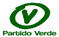 